Case Study – First QualityThe Background:First Quality Enterprises, a manufacturing company located in King of Prussia, PA, needed to condition their space evenly after adding a production line to their factory.Diagnosis:To determine the quantity of air needed, an Air Flow Survey was performed. It was found that a fabric duct install was needed off of an existing unit in the space. Proposed Solutions:Oliver proposed to install 110’ long, 58” round Duct Sox with linear slots at 4 and 8 o’clock to ensure cooling to the production floor.The Outcome:The customer accepted our proposal for the installation of the air flow solutions. Oliver fabricated the large ductwork in our sheet metal shop to match up with the duct sock. The Duct Sox was hung with airplane cable and turnbuckles approximately 18 feet above the manufacturing floor. After completing the installation, Oliver completely balanced the system.What Did The Customer Think?The customer said after Oliver completed the balancing of the system, it ran as designed.Are you facing a similar conundrum? At Oliver Mechanical, we love a good technical puzzle and we know that sometimes it can help just to talk it through with someone. That’s why we’re offering a free 30-minute consultation phone call with one of our senior technical advisors to any building or property manager who could use a sounding board on a technical issue. You can request an appointment using the calendar below – go ahead, try it out!Images To Use: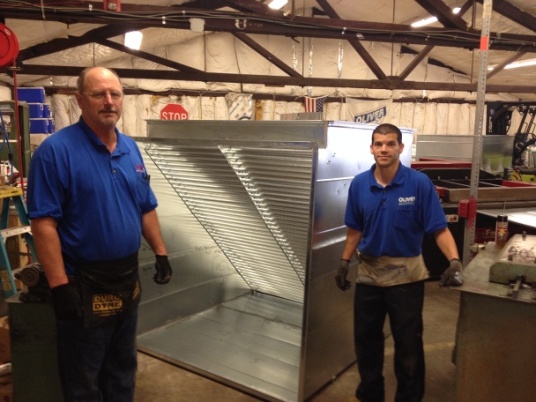 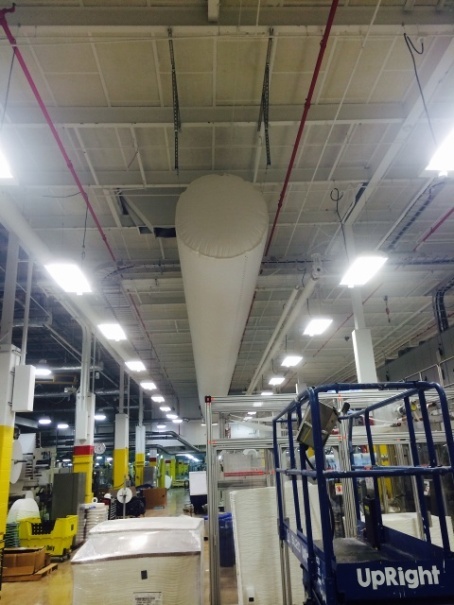 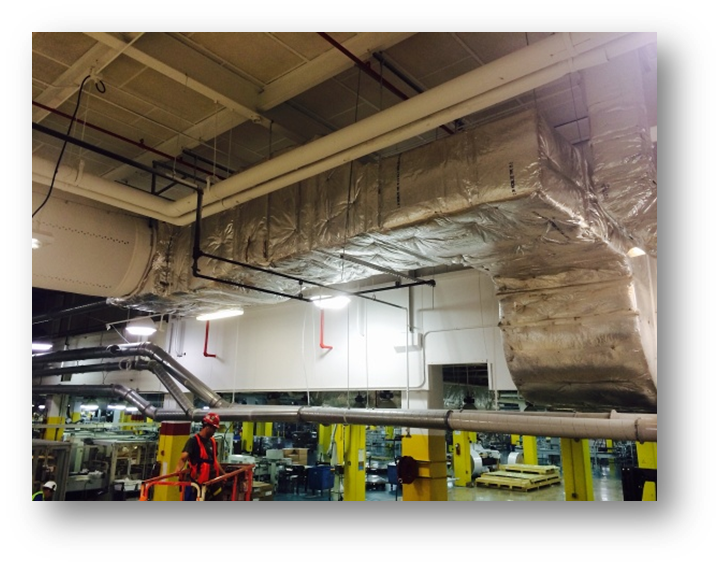 